CİHAZIN KULLANIM TALİMATI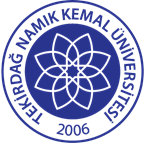 TNKÜ FEN -EDEBİYAT FAKÜLTESİ BİYOLOJİ BÖLÜMÜBUZDOLABI (Bosch/KDN55NWF0N) CİHAZIKULLANMA TALİMATIDoküman No: EYS-TL-254TNKÜ FEN -EDEBİYAT FAKÜLTESİ BİYOLOJİ BÖLÜMÜBUZDOLABI (Bosch/KDN55NWF0N) CİHAZIKULLANMA TALİMATIHazırlama Tarihi:13.04.2022TNKÜ FEN -EDEBİYAT FAKÜLTESİ BİYOLOJİ BÖLÜMÜBUZDOLABI (Bosch/KDN55NWF0N) CİHAZIKULLANMA TALİMATIRevizyon Tarihi:--TNKÜ FEN -EDEBİYAT FAKÜLTESİ BİYOLOJİ BÖLÜMÜBUZDOLABI (Bosch/KDN55NWF0N) CİHAZIKULLANMA TALİMATIRevizyon No:0TNKÜ FEN -EDEBİYAT FAKÜLTESİ BİYOLOJİ BÖLÜMÜBUZDOLABI (Bosch/KDN55NWF0N) CİHAZIKULLANMA TALİMATIToplam Sayfa Sayısı:1Cihazın Markası/Modeli/ Taşınır Sicil NoBOSCH/KDN55NWF0N/-Kullanım AmacıSıvı veya katı malzemelerin soğuk tutularak uzun zaman muhafaza edilmesini sağlamak amacıyla kullanılmaktadır.Sorumlusu	Doç.Dr.Duygu YAŞAR ŞİRİNSorumlu Personel İletişim Bilgileri (e-posta, GSM)dysirin@nku.edu.tr / 